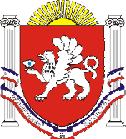 РЕСПУБЛИКА КРЫМРАЗДОЛЬНЕНСКИЙ РАЙОНКОВЫЛЬНОВСКИЙ СЕЛЬСКИЙ СОВЕТ 52 заседание 2 созываРЕШЕНИЕ 10 марта 2023 года			с. Ковыльное					№ 323 О внесении изменений в решение Ковыльновского сельского совета от 19.07.2019 № 603 «Об утверждении Правил благоустройства и санитарного содержания территории Ковыльновского сельского поселения Раздольненского района Республики Крым» (в редакции решений от 27.11.2019 № 31; от 26.10.2020 № 97; от 16.03.2021 № 138; от 03.11.2022 № 277) В соответствии с Федеральными законами от 06.10.2003 № 131-ФЗ «Об общих принципах организации местного самоуправления в Российской Федерации», от 21.12.2021 № 414-ФЗ «Об общих принципах организации публичной власти в субъектах Российской Федерации», Законом Республики Крым от 19.07.2022 № 307-ЗРК/2022 «Об исполнительных органах Республики Крым» принимая во внимание информационное письмо прокуратуры Раздольненского района от 28.12.2022 № Исорг-20350020-2803-22/-20350020, заключение прокуратуры Раздольненского района от 28.02.2023 №Исорг-20350020-482-23/1003-20350020 Ковыльновский сельский советРЕШИЛ: 1. Внести в решение Ковыльновского сельского совета от 19.07.2019. № 603 «Об утверждении Правил благоустройства и санитарного содержания территории Ковыльновского сельского поселения Раздольненского района Республики Крым (в редакции решений от 27.11.2019 № 31; от 26.10.2020 № 97; от 16.03.2021 № 138; от 03.11.2022 № 277) следующие изменения: 1.1 в разделе 2 приложения к решению:1) в пункте 9 слова «исполнительным органом государственной власти Республики Крым» заменить словами «исполнительным органом Республики Крым»;2) в пункте 11 слова «исполнительный орган государственной власти Республики Крым» заменить словами «исполнительный орган Республики Крым»;3) в пункте 12 слова «исполнительного органа государственной власти Республики Крым» заменить словами «исполнительного органа Республики Крым».	2. Обнародовать данное решение на информационных стендах населенных пунктов Ковыльновского сельского поселения и на официальном сайте Администрации Ковыльновского сельского поселения в сети Интернет (http://kovilnovskoe-sp.ru/	3. Настоящее решение вступает в силу со дня его официального обнародования.    4. Контроль за выполнением настоящего решения возложить на председателя Ковыльновского сельского совета - главу Администрации Ковыльновского сельского поселения.Председатель Ковыльновского сельского совета- глава АдминистрацииКовыльновского сельского поселения					Ю.Н. Михайленко